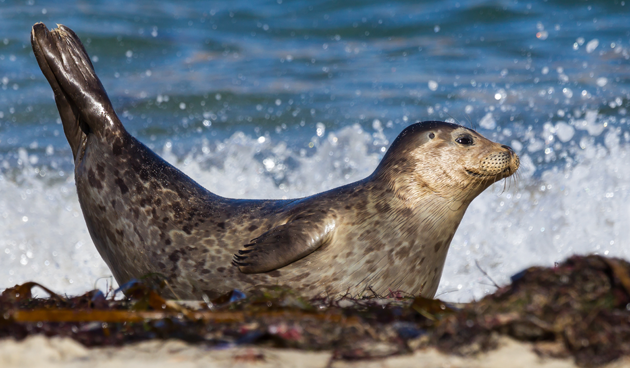 Grijze zeehond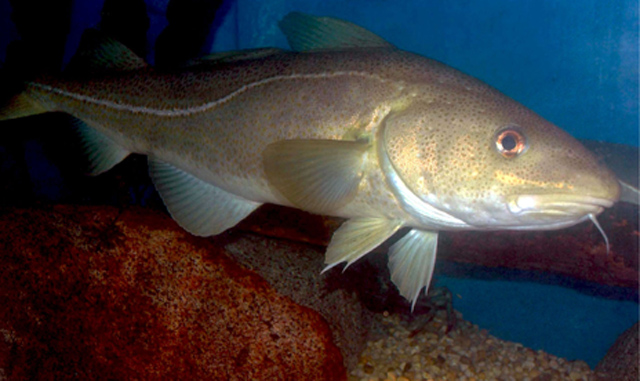 Kabeljauw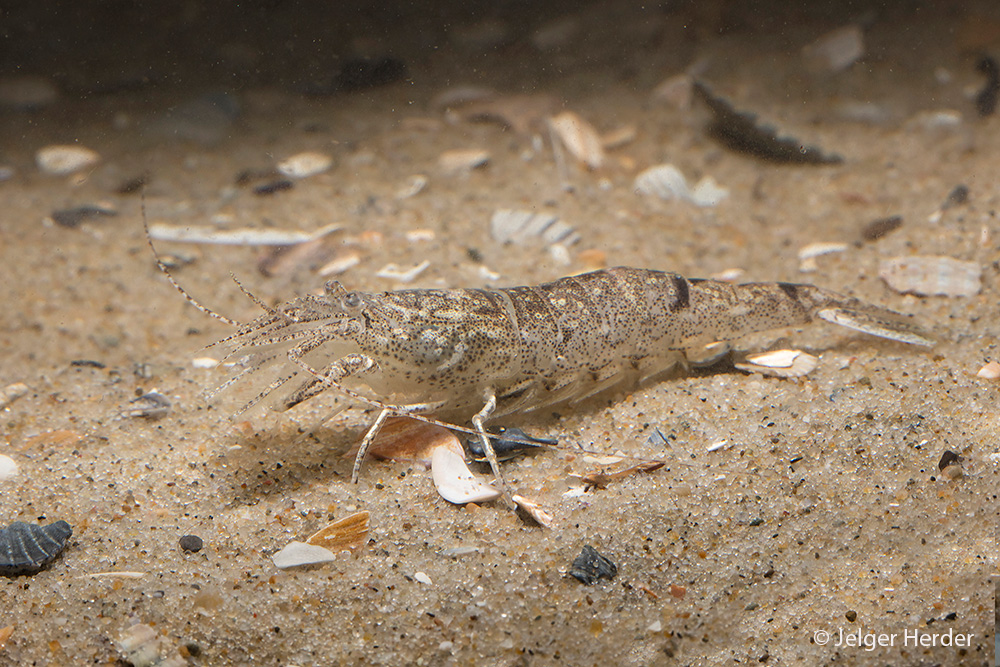 Grijze/gewone garnaalFytoplankton 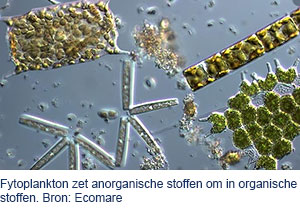 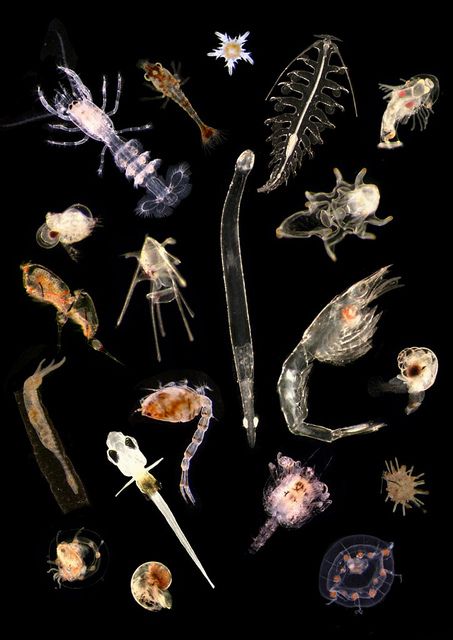 Zoöplankton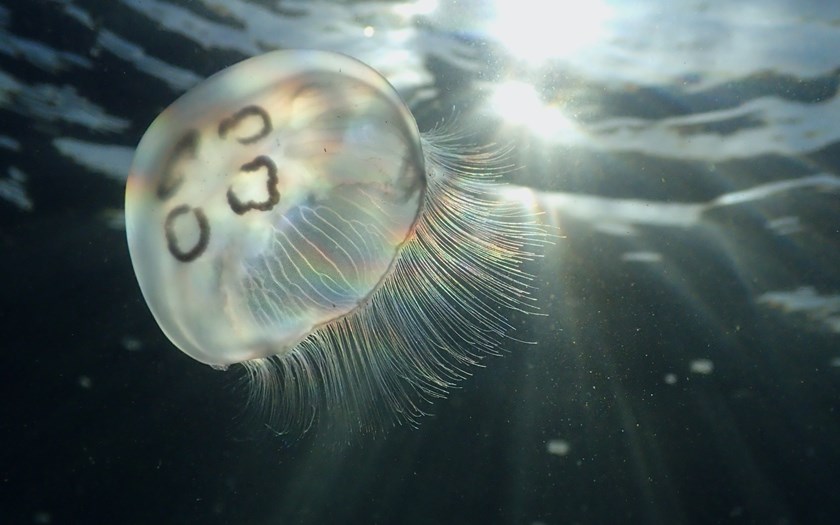 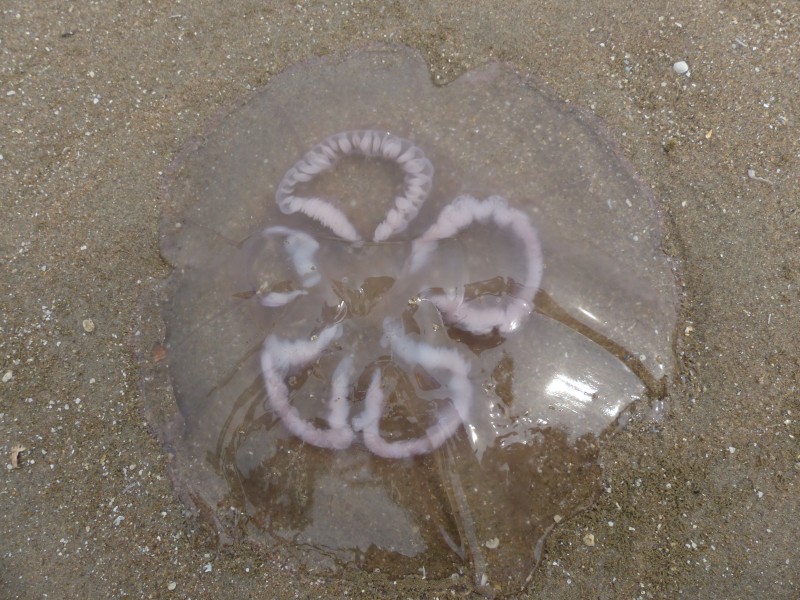 Oorkwal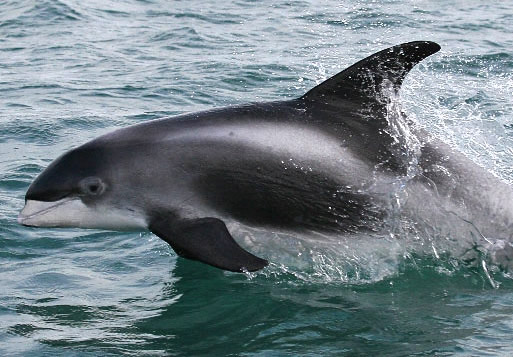 Witsnuit dolfijn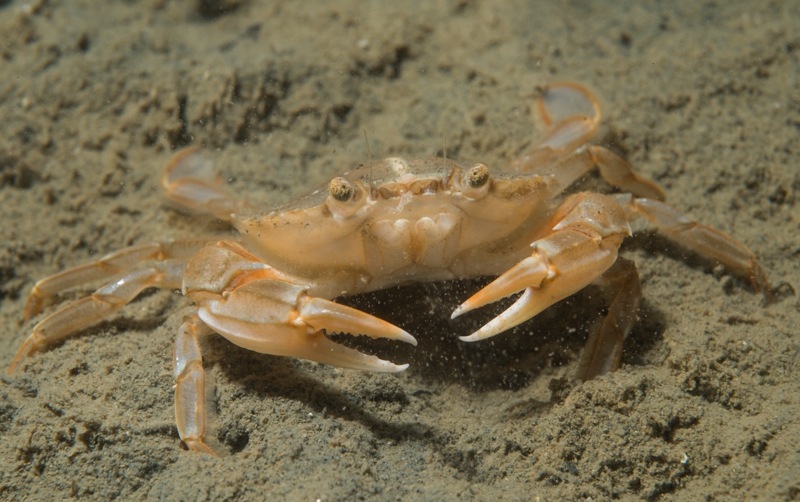 Gewone zwemkrab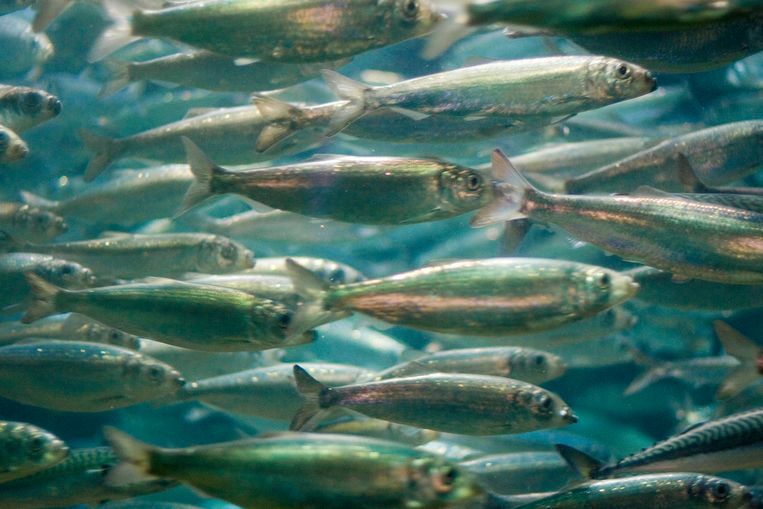 Haring 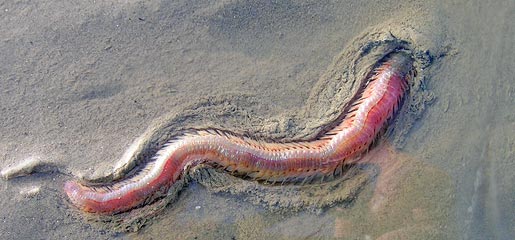 Zager 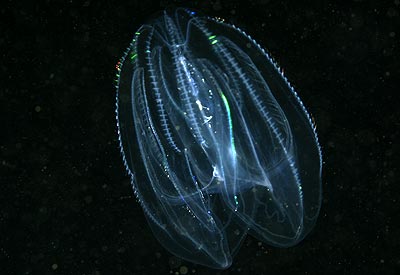 Exoot: Amerikaanse ribkwal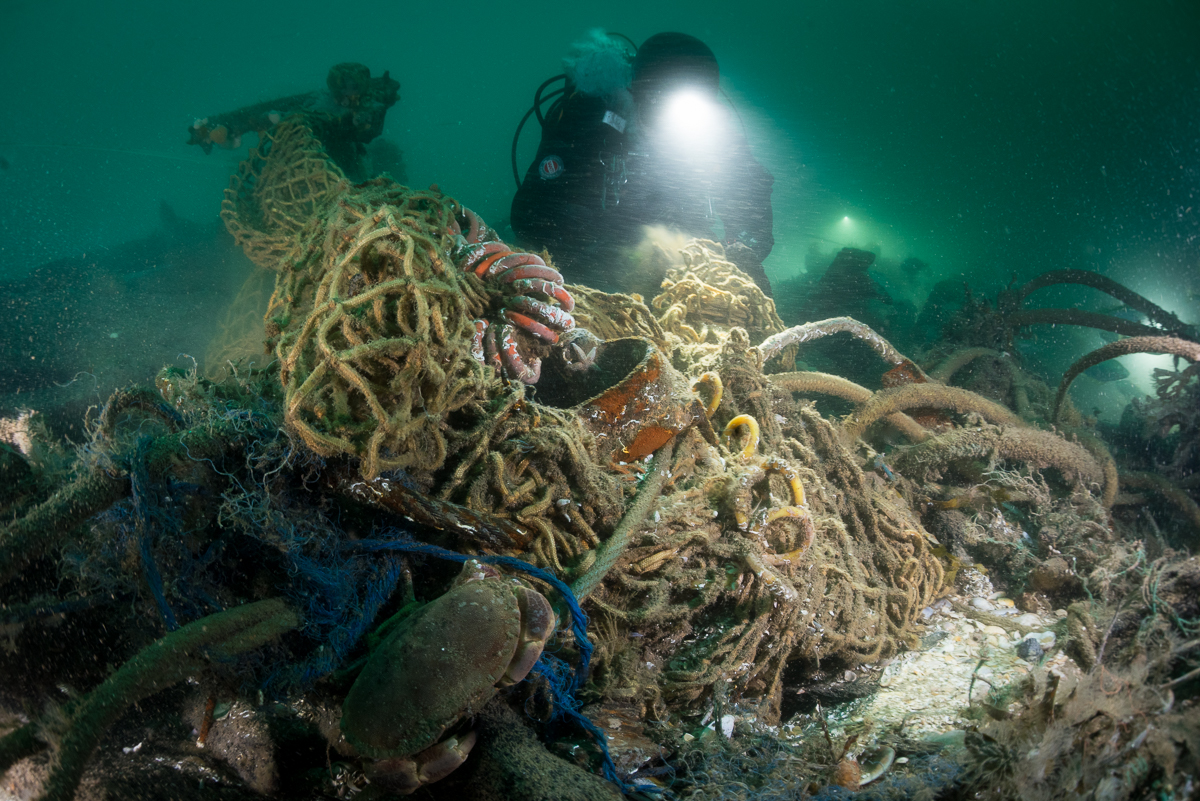 Spooknetten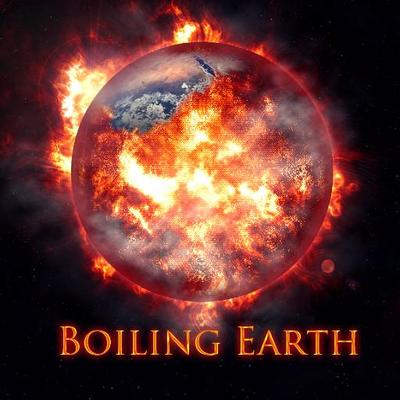 Stijgende temperatuur zeewaterInformatie over soorten in het voedselwebGrijze zeehonden eten voornamelijk vis als zalm, kabeljauw, schelvis, koolvis, zandspiering en platvissen, en schaal- en weekdieren. Ze eten soms inktvis en een enkele keer zelfs vogels, bruinvissen[2] en andere zeehondenGrijze garnaal/gewone garnaal is een alleseter die zowel plantaardig materiaal en aas, maar ook prooidieren als borstelwormenKabeljauw voedt zich voornamelijk met kreeftjes, krabjes, garnalen, vissen en mosselen.Zooplankton voeden zich niet door middel van fotosynthese, maar consumeren fytoplankton (in dat geval zijn ze herbivoor), andere zoöplanktonsoorten (in dat geval zijn ze carnivoor), bacteriën (in dat geval zijn ze bacterivoor) of detritus (in dat geval zijn ze detrivoor). Fytoplankton voeden zich dmv fotosyntheseWitsnuit dolfijn zijn sociale dieren die in groepen jagen op vissen die in scholen zwemmen zoals de haring of de makreel.Gewone zwemkrab eten voornamelijk kleine kreeftachtigen, borstelwormen en stekelhuidigen. Ook schelpdieren worden gegeten.Haring de larven leven van plankton, de volwassen dieren van groter plankton (zoals roeipootkreeftjes), garnalen en kleinere vissen.Zager (borstelworm) de worm voedt zich met algen en micro-organismenExoot en bedreigingenAmerikaanse ribkwal: Doordat de dieren snel vruchtbaar zijn en enorme hoeveelheden voortplantingcellen kunnen lozen, zijn ze in staat zich razendsnel voort te planten. Het zijn zeer effectieve planktoneters, in staat grote hoeveelheden plankton, larven, viseieren en sperma te verorberen en per dag tien keer het eigen lichaamsgewicht weg te vangen. De Waddenzee, de Zeeuwse zeearmen en de nabije kustzone zijn zeer belangrijke kraamkamers voor schol en tong, vissoorten die voor de Nederlandse visserij van levensbelang zijn.Verhoogde temperatuur: hier kan de kabeljauw niet tegenSpooknetten: grote predatoren en kreeften raken verstrikt. 